Сергиевские огнеборцы  ликвидировали пожар в вагончике21.01.2021  года в 22 ч 14 мин на пульт связи пожарно-спасательной отряда  № 40 (м.р. Сергиевский) государственного казенного учреждения Самарской области «Центр по делам гражданской обороны, пожарной безопасности и чрезвычайным ситуациям»  по системе 112 поступило сообщение о пожаре по адресу:  с. Сургут, ул. Ново-Садовая д.1а .  В 22 часа14 минут на пожар были высланы: Пожарный расчет ПСЧ – 109 с. Сергиевск в количестве трех человек и пожарный расчет ПСЧ -176 п. Серноводск в количестве трех человек.  По прибытию на место вызова в 22 часа23 минуты  начальник караулаПСО №40 ПСЧ-176 Сетин В.Н. докладывает, что горит вагончик на общей площади 8кв.м, пострадавших нет.  На тот момент на пожаре было задействовано: 2 ствола «Б»,  1 звено ГДЗС,  2 единицы пожарной техники и 6 человек личного состава. В 22 часа25 минут локализация пожара, в 22 часа28 минут ликвидация открытого горения, разборка и проливка конструкций. Причина возгорания устанавливается. Уважаемые жители Самарской области! Государственное казенное учреждение Самарской области «Центр по делам гражданской обороны, пожарной безопасности и чрезвычайным ситуациям» обращается к Вам: во избежание возникновения пожара соблюдайте требования пожарной безопасности. В случае обнаружения пожара звоните по телефону «01», «101» или по единому номеру вызова экстренных оперативных служб «112».Инструктор противопожарной профилактики ПСО №40 Екатерина   Амшонкова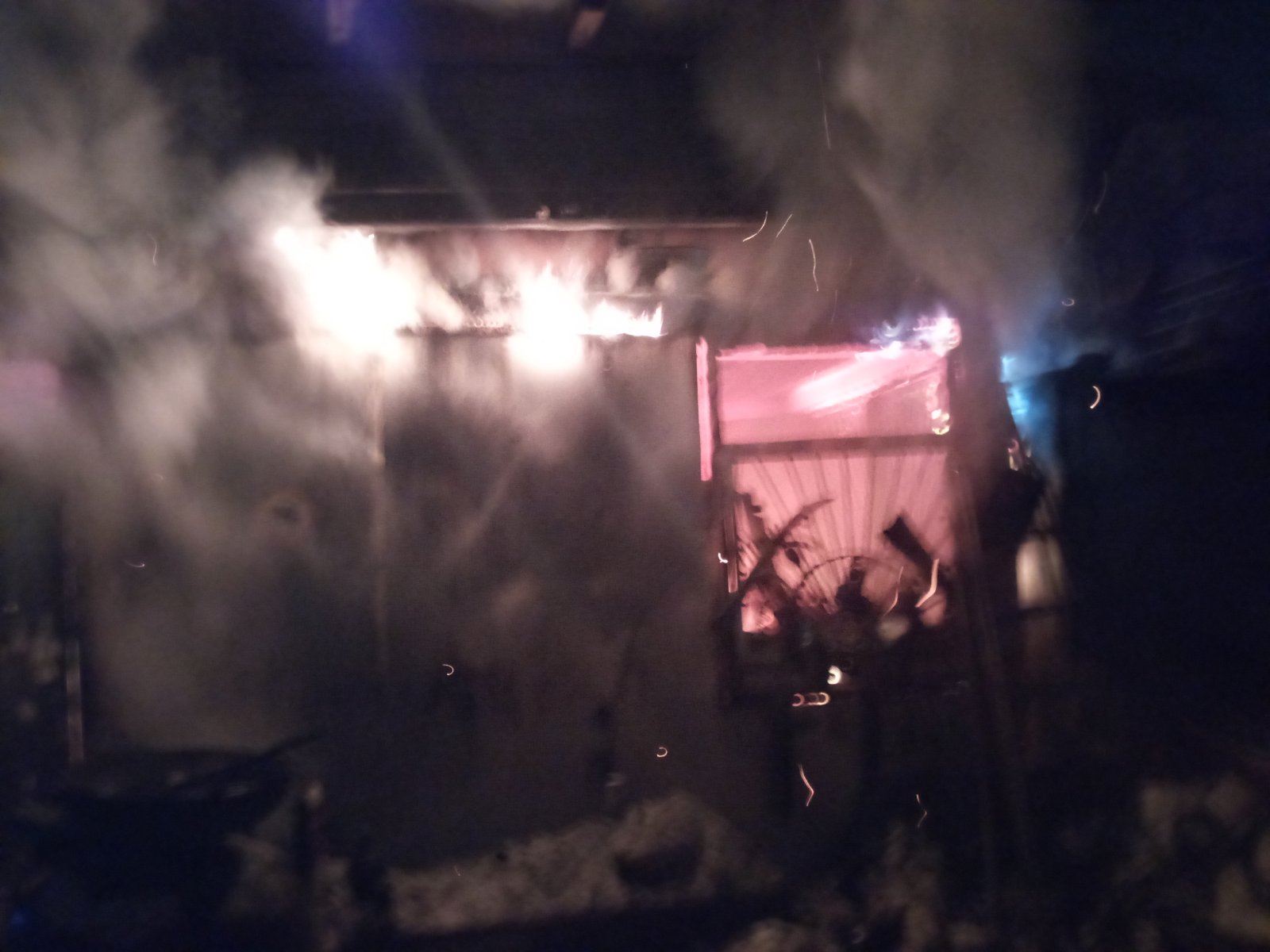 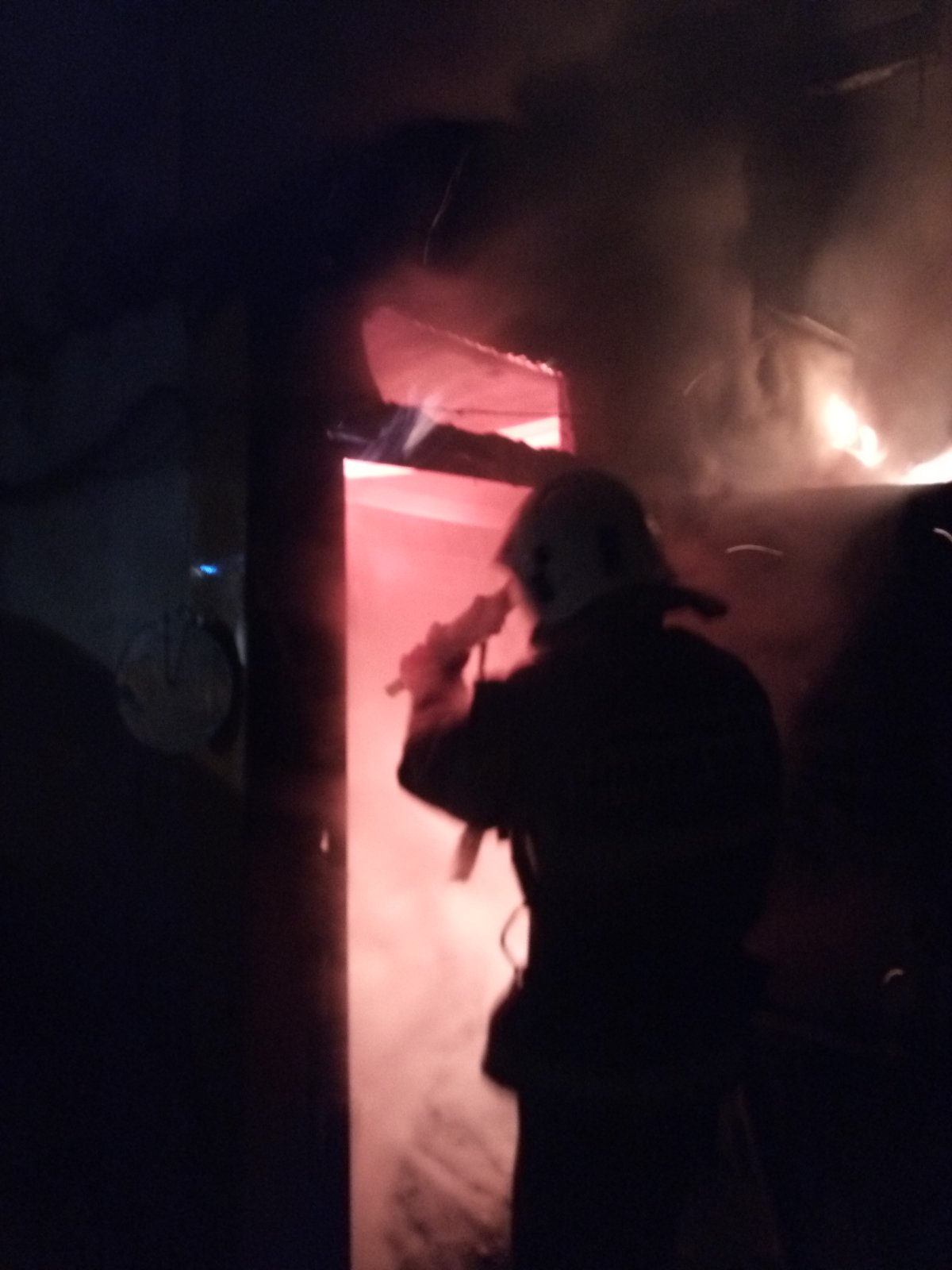 